Αρ. Πρωτοκόλλου ……......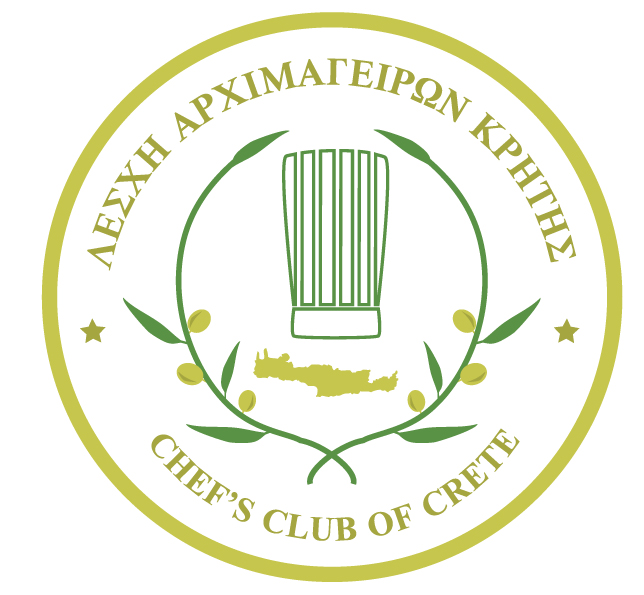 10ος  Διαγωνισμός   Κρητικής  Μαγειρικής,Ζαχαροπλαστικής και Καλλιτεχνικής Δημιουργίας της ΜεσογείουΔΕΚΚ,ΓΟΥΡΝΕΣ ΗΡΑΚΛΕΙΟ   Κ Ρ Η Τ Η Σ23,24 & 25  Μαρτίου 2018ΑΙΤΗΣΗ  ΣΥΜΜΕΤΟΧΗΣ  ΔΙΑΓΩΝΙΖΟΜΕΝΟΥΟΝΟΜΑΤΕΠΩΝΥΜΟ ΔΙΑΓΩΝΙΖΟΜΕΝΟΥ…………………………………………………………………………………………………………………………………...ΑΡΙΘΜΟΣ ΤΑΥΤΟΤΗΤΟΣ Ή ΔΙΑΒΑΤΗΡΙΟΥ……………………………………………………………………………………………….……...................................ΔΙΕΥΘΥΝΣΗ ΚΑΤΟΙΚΙΑΣ……………………………………………………………………………………………………....................................ΤΗΛΕΦΩΝΑ ΚΑΤΟΙΚΙΑΣ ΚΑΙ ΚΙΝΗΤΟ.………………………………………………………………………………...........................................................ΗΜΕΡΟΜΗΝΙΑ ΚΑΙ ΤΟΠΟΣ ΓΕΝΝΗΣΗΣ…………………………………………………………………………………………………………………………………...ΚΑΤΗΓΟΡΙΑ ΠΟΥ ΕΠΙΘΥΜΩ ΝΑ ΔΙΑΓΩΝΙΣΤΩ ………………………………………………………………………….…………………….........................................ΣΧΟΛΗ ΦΟΙΤΗΣΗΣ (ΜΟΝΟ ΣΠΟΥΔΑΣΤΕΣ)/ ΣΥΛΛΟΓΟΣ (ΓΙΑ ΠΟΛΙΤ.ΣΥΛΛΟΓΟΥΣ)………………………………………………..…………………………………………………………………………………..ΔΗΛΩΝΩ ΟΤΙ ΕΧΩ ΛΑΒΕΙ ΓΝΩΣΗ ΚΑΙ ΑΠΟΔΕΧΟΜΑΙ ΤΟΥΣ ΟΡΟΥΣ ΤΟΥ ΔΙΑΓΩΝΙΣΜΟΥ, ΚΑΘΩΣ ΕΠΙΣΗΣ ΚΑΙ ΤΑ ΑΠΟΤΕΛΕΣΜΑΤΑ ΤΗΣ ΚΡΙΤΙΚΗΣ ΕΠΙΤΡΟΠΗΣ, ΟΠΩΣ ΑΥΤΑ ΠΡΟΚΥΨΟΥΝ ΑΠΟ ΤΟΝ ΔΙΑΓΩΝΙΣΜΟ.ΗΜΕΡΟΜΗΝΙΑ:                                                                    Ο/Η   ΔΗΛΩΝ/-ΟΥΣΑ